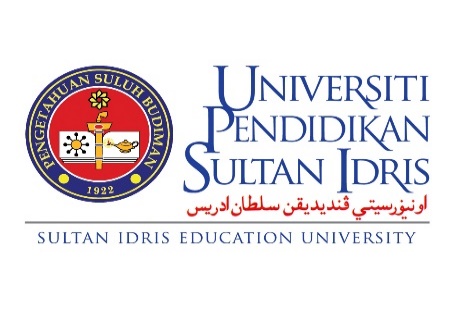 UNIVERSITI PENDIDIKAN SULTAN IDRISKERTAS KERJANama ProgramTARIKH :Tarikh diadakanTEMPAT :Tempat diadakanANJURANKURSUS KOKURIKULUM BERKREDITNAMA KURSUS :KOD KURSUS :KUMPULAN :PUSAT KOKURIKULUMTUJUANKertas kerja ini dikemukakan untuk mendapatkan pertimbangan dan sumbangan kewangan daripada Pusat Kokurikulum dengan tujuan berikut:Untuk mendapatkan kelulusan program termasuk bantuan kewangan dari Pengarah Pusat Kokurikulum...................................................................................................................................................OBJEKTIFMemberi pendedahan kepada masiswa /mahasiswi dengan pengurusan dan pentadbiran sukan/ persatuan atau unit beruniform ....................................................................................................................................................................................................................................................................................................................................................................................................................................................................................................................................................................JUSTIFIKASIMeningkatkan kecerdasan minda dan pemikiran para mahasiswa/mahasiswi ................................................................................................................................................................................................................................................................................................................................................................................................................................................................................................4.   PERINCIAN AKTIVITI (WAJIB DISERTAKAN) (LAMPIRAN)      KUMPULAN SASARAN : SILA TANDAKAN ( √ )5. TARIKH, HARI, MASA DAN TEMPAT PROGRAM	(NYATAKAN JUSTIFIKASI JIKA INGIN MENGADAKAN PROGRAM DI LUAR KAMPUS)6.   SENARAI TETAMU KEHORMAT DAN PERASMI PROGRAM     7.    SENARAI PENCERAMAHSILA BERIKAN MAKLUMAT LENGKAP MENGENAI SETIAP PENCERAMAH          YANG DICADANG SENARAI NAMA PELAJAR BESERTA NOMBOR MATRIK (WAJIB    DISERTAKAN)	(LAMPIRAN)TENTATIF PROGRAM (WAJIB DISERTAKAN)(LAMPIRAN) SENARAI AHLI JAWATANKUASA PELAKSANA DAN SENARAI TUGAS.  (LAMPIRAN)11.   PERUNTUKAN KEWANGANNota: Sila pastikan program / aktiviti telah mendapat kelulusan daripada Pusat Kokurikulum         sebelum program / aktiviti dilaksanakan.12. KEPERLUAN PERALATAN / PENGANGKUTAN / TEMPATSILA KEPILKAN BORANG YANG BERKAITAN DI DALAM KERTAS KERJA INI BERSERTA DENGAN SALINAN KAD MATRIK PEMINJAM. (BORANG BOLEH DI DAPATI DI LAMAN WEB PUSAT KOKURIKULUM UPSI)(LAMPIRAN)       Nota : Pastikan Helaian Kelulusan Tandatangan Ini Tidak Di Pisahkan. KELULUSAN TANDATANGAN	Nota: Sila pastikan program / aktiviti telah mendapat kelulusan daripada Pusat Kokurikulum sebelum program / aktiviti dilaksanakan.Digital poster program / aktiviti wajib disediakan sebelum program / aktiviti dilaksanakan.     GARIS PANDUAN AKTIVITI PELAJARJenis Barang / Perkhidmatan			 RMSarapan Pagi					 4.00Makan Tengahari				 8.00Minum Petang				 	 4.00Makan Malam					 8.00Kadar bayaran hamper/ hadiah/ saguhati kepada para pemenang:Setiap aktiviti yang dijalankan di dalam kampus, pelajar/ peserta perlu membuat tempahan makanan hanya dengan kafeteria yang telah berdaftar dengan pihak Bendahari UPSI sahaja.Pengurusan Risiko semasa menjalankan aktiviti yang melibatkan kawasan sungai / laut / bukit / kawasan berisiko.7.1 Tenaga Pengajar perlu membuat analisis bagi setiap kemampuan pelajar sebelum  menjalankan aktiviti. 7.2 Tenaga Pengajar adalah sentiasa diingatkan perlu mengutamakan aspek keselamatan.7.3 Tenaga Pengajar perlu sentiasa peka kepada perubahan cuaca yang  tidak menentu semasa menjalankan aktiviti  yang  berisiko tinggi. LAMPIRAN (Perlu disertakan dalam kertas kerja)8.1  Senarai penuh nama pelajar berserta nombor matrik.8.2  Tentatif Program.8.3  Senarai Jawatankuasa Pelaksana & Senarai tugas.      9.    Tempahan kenderaan / tempat / peralatan JPPHB (jika perlu)             9.1 Tenaga pengajar dalaman / instruktur dalaman hendaklah menguruskan sendiri tempahan      tersebut.               9.2 Tenaga pengajar luar / instruktur luar akan dibantu oleh Pusat Ko bagi urusan    tempahan tersebut.      10.   Pinjaman peralatan Pusat Ko perlu dibuat secara manual .      11.  Sebarang pindaan / pembatalan aktiviti Kursus Ko Berkredit perlu dimaklumkan dengan mengisi    Borang Pindaan / Pembatalan Aktiviti yang boleh didapati di laman web Pusat Ko.      12. AJK perlu mendapatkan pengesahan kelulusan program / aktiviti daripada Pusat Kokurikulum sebelum melaksanakan program / aktiviti.      13.  Digital poster wajib disediakan sebelum program / aktiviti dilaksanakan.Sebarang pertanyaan lanjut boleh menghubungi Unit Sukan di talian 012 - 6403836Nota: Sila pastikan program / aktiviti telah mendapat kelulusan daripada Pusat Kokurikulum sebelum program / aktiviti dilaksanakan.Digital poster program / aktiviti wajib disediakan sebelum program / aktiviti dilaksanakan.GARIS PANDUAN AKTIVITI PELAJAR1. KADAR MAKAN MINUM2. AKTIVITI2.1 Tempahan kenderaan / tempat / peralatan JPPHB (jika perlu)2.1.1 Tenaga pengajar dalaman / instruktur dalaman hendaklah menguruskan sendiri       tempahan tersebut.2.1.2 Tenaga pengajar luar / instruktur luar akan dibantu oleh Pusat Ko bagi urusan tempahan tersebut.         2.2 Sebarang pindaan / pembatalan aktiviti Kursus Ko Berkredit perlu dimaklumkan dengan mengisi    Borang Pindaan / Pembatalan Aktiviti yang boleh didapati di laman web Pusat Ko.  2.3 AJK perlu mendapatkan pengesahan kelulusan daripada Pusat Kokurikulum        sebelum melaksanakan program / aktiviti. 2.4  Digital poster wajib disediakan sebelum program / aktiviti dilaksanakan.3. HADIAH PERTANDINGAN / HONORARIUM PENCERAMAH3.1 Hadiah pertandingan (hamper)3.1.1 Kadar bayaran saguhati kepada pensyarah / penceramah & fasilitator sambilan (kakitangan kerajaan)3.1.2 Kadar Bayaran Saguhati Kepada Penceramah Luar (Bukan Kakitangan Kerajaan)4.  Pinjaman peralatan Pusat Ko perlu dibuat secara manual.NoKategoriTandakan1Kalangan Pelajar Dalam Kumpulan Sahaja2Kalangan Pelajar UPSI3Agensi Luar4AntarabangsaTarikh/ HariMasaTempatBILNAMA PENCERAMAHGRED JAWATAN (SEKIRANYA KAKITANGAN AWAM)AGENSI / JABATANKELAYAKAN AKADEMIK TERTINGGI/ KEPAKARAN BERKAITAN (SILA LAMPIRKAN DOKUMEN SOKONGAN)123BilPerkaraPerbelanjaanJumlahJumlah1.2.3Makanan & minuman pelajar1.1 Sarapan pagi RM 4.00 x ..... pelajar1.2 Makan Tengahari RM 8.00 x ...... pelajar1.3 Minum Petang RM 4.00 x ..... pelajar1.4 Makan Malam RM 8.00 x ....... pelajar(Keperluan bergantung kepada tentatif program)Pecahan keperluan aktiviti2.1  Plastik sampah hitam tebal (RM 10.00 X ......bungkus2.2  ................................................Hadiah pertandingan3.1  Johan (Hamper: RM  )3.2  Naib Johan (Hamper RM  )3.3  Ketiga (Hamper RM ) JUMLAH KESELURUHANJUMLAH KESELURUHANJUMLAH KESELURUHANJUMLAH KESELURUHANDisediakan oleh : (wajib)Tandatangan :Nama:Jawatan:Tarikh:Disahkan oleh:TENAGA PENGAJARTandatangan :Nama :Kursus:Tarikh:Disemak oleh Kewangan PTj: (Wajib)Ulasan:Jumlah disyorkan:Bajet (Pusat Kos):TIMBALAN PENDAFTAR PUSAT KOKURIKULUMTandatangan :Nama:Jawatan:PTj:Tarikh:Diperakukan oleh: PENYELARAS PUSAT KOKURIKULUMTandatangan :Nama:Jawatan:PTj:Tarikh:Diluluskan oleh :PENGARAH PUSAT KOKURIKULUMTandatangan :Nama:Jawatan:PTj:Tarikh:NOKEDUDUKANAKTIVITI PERINGKAT KUMPULAN SAHAJAAKTIVITI PERINGKAT UNIVERSITIAKTIVITI PERINGKAT KEBANGSAAN / TERBUKA1PertamaRM 30.00RM 70.00RM 100.002KeduaRM 20.00RM 50.00RM 70.003KetigaRM 15.00RM 30.00RM 50.004KeempatRM 15.00--NOPERKARARM1Sarapan pagi4.002Makan tengahari8.003Minum petang4.004Makan malam8.00NOKEDUDUKANAKTIVITI PERINGKAT KUMPULAN SAHAJAAKTIVITI PERINGKAT UNIVERSITIAKTIVITI PERINGKAT KEBANGSAAN / TERBUKA1PertamaRM 30.00RM 70.00RM 100.002KeduaRM 20.00RM 50.00RM 70.003KetigaRM 15.00RM 30.00RM 50.004KeempatRM 15.00--Kumpulan PerkhidmatanKadar Sejam (RM)Kadar Sejam (RM)Had Maksimum SebulanKumpulan PerkhidmatanPensyarah/ Penceramah SambilanFasilitator SambilanHad Maksimum SebulanKumpulan Pengurusan Tertinggi300.00100.00Tidak melebihi ½ daripada gaji bulanan pegawaiKumpulan Pengurusan & Profesional Gred 53 & 54200.00100.00Tidak melebihi ½ daripada gaji bulanan pegawaiKumpulan Pengurusan & Profesional Gred 45 – 52150.0090.00Tidak melebihi ½ daripada gaji bulanan pegawaiKumpulan Pengurusan & profesional Gred 41 - 44120.0080.00Tidak melebihi ½ daripada gaji bulanan pegawaiKumpulan Sokongan80.0060.00Tidak melebihi ½ daripada gaji bulanan pegawaiNota:1 Bayaran saguhati layak dibayar kepada pegawai Kerajaan bertaraf tetap, kontrak, sementara, sambilan & sangkut yang memberi syarahan/ ceramah atau fasilitator sambilan2 Memberi syarahan/ ceramah bukan merupakan sebahagian tugas rasmi pegawai berkenaan3 Pegawai dari unit/ institusi latihan/ pengajian, maktab/ institusi pendidikan dan sekolah dimana tugas memberi syarahan/ ceramah adalah sebahagian daripada tugas rasmi, bayaran saguhati boleh dibayar sekiranya kursus/ bengkel/ majlis rasmi bukan dianjurkan dan bukan merupakan program unit/ institusi latihan/ pengajian, maktab/ institusi pendidikan dan sekolah yang sama4 Bayaran saguhati boleh diberi mengikut kadar setengah jam bagi setengah jam yang genap sekiranya waktu syarahan/ ceramah yang ditetapkan oleh penganjur kursus/ bengkel/ majlis rasmi melebihi satu jamRujukan : Pekeliling Perbendaharaan Bil. 2/2005 (Membatalkan Pekeliling Perbendaharaan 5/1995 dan Surat Pekeliling Perbendaharaan 1/1996)Nota:1 Bayaran saguhati layak dibayar kepada pegawai Kerajaan bertaraf tetap, kontrak, sementara, sambilan & sangkut yang memberi syarahan/ ceramah atau fasilitator sambilan2 Memberi syarahan/ ceramah bukan merupakan sebahagian tugas rasmi pegawai berkenaan3 Pegawai dari unit/ institusi latihan/ pengajian, maktab/ institusi pendidikan dan sekolah dimana tugas memberi syarahan/ ceramah adalah sebahagian daripada tugas rasmi, bayaran saguhati boleh dibayar sekiranya kursus/ bengkel/ majlis rasmi bukan dianjurkan dan bukan merupakan program unit/ institusi latihan/ pengajian, maktab/ institusi pendidikan dan sekolah yang sama4 Bayaran saguhati boleh diberi mengikut kadar setengah jam bagi setengah jam yang genap sekiranya waktu syarahan/ ceramah yang ditetapkan oleh penganjur kursus/ bengkel/ majlis rasmi melebihi satu jamRujukan : Pekeliling Perbendaharaan Bil. 2/2005 (Membatalkan Pekeliling Perbendaharaan 5/1995 dan Surat Pekeliling Perbendaharaan 1/1996)Nota:1 Bayaran saguhati layak dibayar kepada pegawai Kerajaan bertaraf tetap, kontrak, sementara, sambilan & sangkut yang memberi syarahan/ ceramah atau fasilitator sambilan2 Memberi syarahan/ ceramah bukan merupakan sebahagian tugas rasmi pegawai berkenaan3 Pegawai dari unit/ institusi latihan/ pengajian, maktab/ institusi pendidikan dan sekolah dimana tugas memberi syarahan/ ceramah adalah sebahagian daripada tugas rasmi, bayaran saguhati boleh dibayar sekiranya kursus/ bengkel/ majlis rasmi bukan dianjurkan dan bukan merupakan program unit/ institusi latihan/ pengajian, maktab/ institusi pendidikan dan sekolah yang sama4 Bayaran saguhati boleh diberi mengikut kadar setengah jam bagi setengah jam yang genap sekiranya waktu syarahan/ ceramah yang ditetapkan oleh penganjur kursus/ bengkel/ majlis rasmi melebihi satu jamRujukan : Pekeliling Perbendaharaan Bil. 2/2005 (Membatalkan Pekeliling Perbendaharaan 5/1995 dan Surat Pekeliling Perbendaharaan 1/1996)Nota:1 Bayaran saguhati layak dibayar kepada pegawai Kerajaan bertaraf tetap, kontrak, sementara, sambilan & sangkut yang memberi syarahan/ ceramah atau fasilitator sambilan2 Memberi syarahan/ ceramah bukan merupakan sebahagian tugas rasmi pegawai berkenaan3 Pegawai dari unit/ institusi latihan/ pengajian, maktab/ institusi pendidikan dan sekolah dimana tugas memberi syarahan/ ceramah adalah sebahagian daripada tugas rasmi, bayaran saguhati boleh dibayar sekiranya kursus/ bengkel/ majlis rasmi bukan dianjurkan dan bukan merupakan program unit/ institusi latihan/ pengajian, maktab/ institusi pendidikan dan sekolah yang sama4 Bayaran saguhati boleh diberi mengikut kadar setengah jam bagi setengah jam yang genap sekiranya waktu syarahan/ ceramah yang ditetapkan oleh penganjur kursus/ bengkel/ majlis rasmi melebihi satu jamRujukan : Pekeliling Perbendaharaan Bil. 2/2005 (Membatalkan Pekeliling Perbendaharaan 5/1995 dan Surat Pekeliling Perbendaharaan 1/1996)Kadar Asas Mengikut Kelayakan AkademikKadar Asas Mengikut Kelayakan AkademikKadar Asas Mengikut Kelayakan AkademikKadar Asas Mengikut Kelayakan AkademikDiploma / SijilSarjana MudaSarjanaPhDRM 100 sejamRM 200 sejamRM 300 sejamRM 400 sejamNota:1 Memberi keutamaan kepada kepakaran sedia ada di kalangan anggota perkhidmatan       awam / agensi kerajaan dan institusi yang diiktiraf oleh Kerajaan mempunyai kepakaran khusus untuk memberi syarahan/ ceramah atau mengendalikan kursus/ latihan yang diperlukan2 Memastikan harga dan perkhidmatan yang ditawarkan adalah munasabah, paling menguntungkan, berkualiti dan sesuai dengan keperluan perkhidmatan awam3 Perolehan perkhidmatan pengendalian kursus/ latihan secara pakej hendaklah dibuat daripada firma berdaftar dengan Kementerian Kewangan4 Kontrak perkhidmatan hendaklah ditandatangani sekiranya khidmat penceramah atau pengendalian kursus/ latihan/ seminar/ bengkel tidak dibuat secara one-off sebaliknya secara bersiri bagi jangka masa tertentu5 Bagi pensyarah/ penceramah tertentu yang mempunyai pengalaman atau kepakaran khusus sama ada dari dalam atau luar negara, bayaran elaun ex-gratia tambahan tidak melebihi 20% daripada kadar di atas boleh diluluskan oleh jawatankuasa/ panel yang bertanggungjawab ke atas hal-hal latihan di agensi6 Tuntutan kos imbuhan balik bagi bahan/ peralatan serta tuntutan perjalanan, penginapan dan lain-lain hendaklah berpatutan dan dibayar mengikut kadar yang ditetapkan dalam Pekeliling PerbendaharaanBil. 2 tahun 1992 sekiranya perolehan tidak dibuat secara pakej7 Perolehan bagi kemudahan penginapan dan penyediaan makanan peserta kursus/ latihan hendaklah mengikut kadar kelayakan yang berkuatkuasaRujukan : Surat Pekeliling Perbendaharaan Bil. 19 Tahun 2002Nota:1 Memberi keutamaan kepada kepakaran sedia ada di kalangan anggota perkhidmatan       awam / agensi kerajaan dan institusi yang diiktiraf oleh Kerajaan mempunyai kepakaran khusus untuk memberi syarahan/ ceramah atau mengendalikan kursus/ latihan yang diperlukan2 Memastikan harga dan perkhidmatan yang ditawarkan adalah munasabah, paling menguntungkan, berkualiti dan sesuai dengan keperluan perkhidmatan awam3 Perolehan perkhidmatan pengendalian kursus/ latihan secara pakej hendaklah dibuat daripada firma berdaftar dengan Kementerian Kewangan4 Kontrak perkhidmatan hendaklah ditandatangani sekiranya khidmat penceramah atau pengendalian kursus/ latihan/ seminar/ bengkel tidak dibuat secara one-off sebaliknya secara bersiri bagi jangka masa tertentu5 Bagi pensyarah/ penceramah tertentu yang mempunyai pengalaman atau kepakaran khusus sama ada dari dalam atau luar negara, bayaran elaun ex-gratia tambahan tidak melebihi 20% daripada kadar di atas boleh diluluskan oleh jawatankuasa/ panel yang bertanggungjawab ke atas hal-hal latihan di agensi6 Tuntutan kos imbuhan balik bagi bahan/ peralatan serta tuntutan perjalanan, penginapan dan lain-lain hendaklah berpatutan dan dibayar mengikut kadar yang ditetapkan dalam Pekeliling PerbendaharaanBil. 2 tahun 1992 sekiranya perolehan tidak dibuat secara pakej7 Perolehan bagi kemudahan penginapan dan penyediaan makanan peserta kursus/ latihan hendaklah mengikut kadar kelayakan yang berkuatkuasaRujukan : Surat Pekeliling Perbendaharaan Bil. 19 Tahun 2002Nota:1 Memberi keutamaan kepada kepakaran sedia ada di kalangan anggota perkhidmatan       awam / agensi kerajaan dan institusi yang diiktiraf oleh Kerajaan mempunyai kepakaran khusus untuk memberi syarahan/ ceramah atau mengendalikan kursus/ latihan yang diperlukan2 Memastikan harga dan perkhidmatan yang ditawarkan adalah munasabah, paling menguntungkan, berkualiti dan sesuai dengan keperluan perkhidmatan awam3 Perolehan perkhidmatan pengendalian kursus/ latihan secara pakej hendaklah dibuat daripada firma berdaftar dengan Kementerian Kewangan4 Kontrak perkhidmatan hendaklah ditandatangani sekiranya khidmat penceramah atau pengendalian kursus/ latihan/ seminar/ bengkel tidak dibuat secara one-off sebaliknya secara bersiri bagi jangka masa tertentu5 Bagi pensyarah/ penceramah tertentu yang mempunyai pengalaman atau kepakaran khusus sama ada dari dalam atau luar negara, bayaran elaun ex-gratia tambahan tidak melebihi 20% daripada kadar di atas boleh diluluskan oleh jawatankuasa/ panel yang bertanggungjawab ke atas hal-hal latihan di agensi6 Tuntutan kos imbuhan balik bagi bahan/ peralatan serta tuntutan perjalanan, penginapan dan lain-lain hendaklah berpatutan dan dibayar mengikut kadar yang ditetapkan dalam Pekeliling PerbendaharaanBil. 2 tahun 1992 sekiranya perolehan tidak dibuat secara pakej7 Perolehan bagi kemudahan penginapan dan penyediaan makanan peserta kursus/ latihan hendaklah mengikut kadar kelayakan yang berkuatkuasaRujukan : Surat Pekeliling Perbendaharaan Bil. 19 Tahun 2002Nota:1 Memberi keutamaan kepada kepakaran sedia ada di kalangan anggota perkhidmatan       awam / agensi kerajaan dan institusi yang diiktiraf oleh Kerajaan mempunyai kepakaran khusus untuk memberi syarahan/ ceramah atau mengendalikan kursus/ latihan yang diperlukan2 Memastikan harga dan perkhidmatan yang ditawarkan adalah munasabah, paling menguntungkan, berkualiti dan sesuai dengan keperluan perkhidmatan awam3 Perolehan perkhidmatan pengendalian kursus/ latihan secara pakej hendaklah dibuat daripada firma berdaftar dengan Kementerian Kewangan4 Kontrak perkhidmatan hendaklah ditandatangani sekiranya khidmat penceramah atau pengendalian kursus/ latihan/ seminar/ bengkel tidak dibuat secara one-off sebaliknya secara bersiri bagi jangka masa tertentu5 Bagi pensyarah/ penceramah tertentu yang mempunyai pengalaman atau kepakaran khusus sama ada dari dalam atau luar negara, bayaran elaun ex-gratia tambahan tidak melebihi 20% daripada kadar di atas boleh diluluskan oleh jawatankuasa/ panel yang bertanggungjawab ke atas hal-hal latihan di agensi6 Tuntutan kos imbuhan balik bagi bahan/ peralatan serta tuntutan perjalanan, penginapan dan lain-lain hendaklah berpatutan dan dibayar mengikut kadar yang ditetapkan dalam Pekeliling PerbendaharaanBil. 2 tahun 1992 sekiranya perolehan tidak dibuat secara pakej7 Perolehan bagi kemudahan penginapan dan penyediaan makanan peserta kursus/ latihan hendaklah mengikut kadar kelayakan yang berkuatkuasaRujukan : Surat Pekeliling Perbendaharaan Bil. 19 Tahun 2002